Приложение 3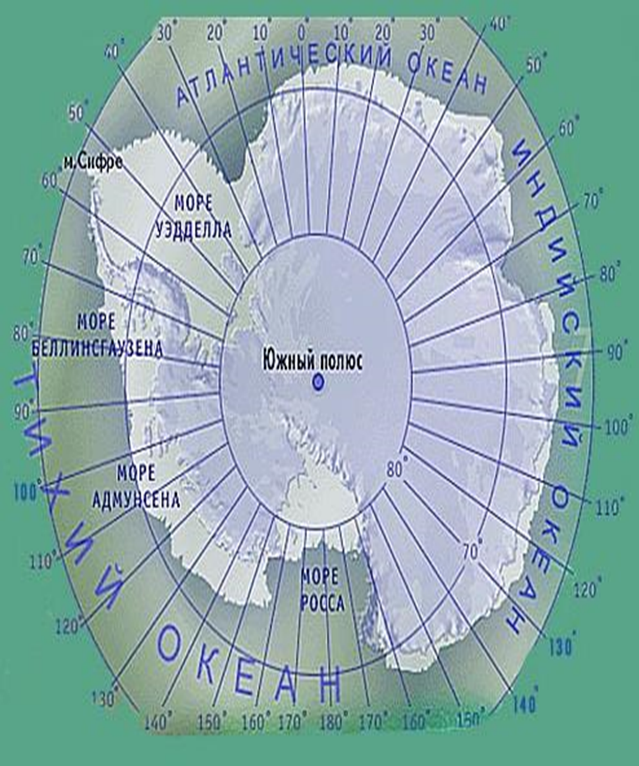 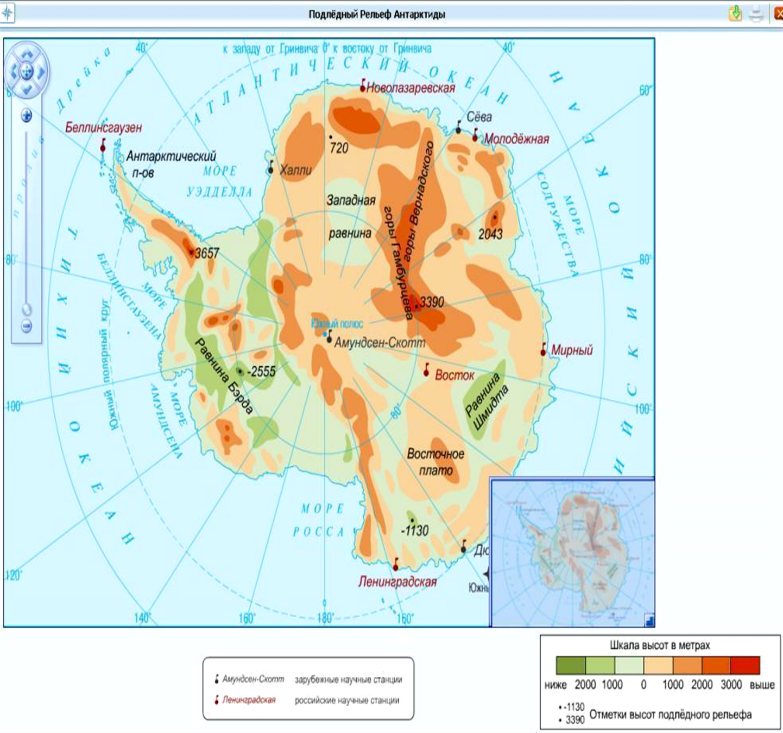 uslide.ru